State of Department of Industrial RelationsDIVISION OF WORKERS’ COMPENSATION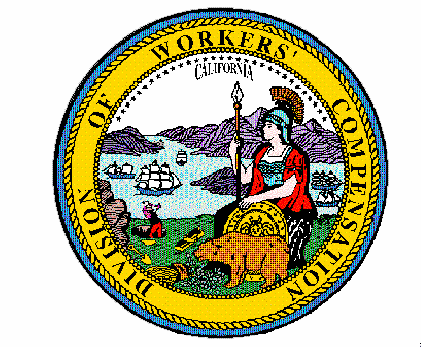 Order of the Administrative Director of the Division of Workers’ CompensationOfficial Medical Fee Schedule – Ambulance Fee ScheduleEffective for Services Rendered on or after January 1, 2019Pursuant to Labor Code section 5307.1(g), the Administrative Director of the Division of Workers’ Compensation orders that Title 8, California Code of Regulations, section 9789.70, pertaining to Ambulance Services in the Official Medical Fee Schedule, is adjusted to conform to the 2019 changes to the Medicare payment system. Medicare Data Source and Incorporation by Reference Effective for services rendered on or after January 1, 2019, the maximum reasonable fees for ambulance services shall not exceed 120% of the applicable California fees (Carrier 01112 for Northern California and Carrier 01182 for Southern California) set forth in the calendar year 2019 Medicare Ambulance Fee Schedule (AFS) File.The Administrative Director incorporates by reference the following Centers for Medicare and Medicaid Services (CMS) files from the CMS website: The CY 2019 Ambulance Fee Schedule (AFS) File (CY 2019 File – Updated 11/28/2018 [ZIP, 70KB]), which includes the following electronic files: 2019-AFS-PUF1. afs_2019_puf.txt2. afs_2019_puf.xlsThe CMS description of the Data Elements of the AFS Data file is attached to this Order, excluding references to air ambulance pursuant 8CCR 9789.70(b).The Zip Code to Carrier Locality File - Revised 11/14/2018 [ZIP, 4MB], which includes the following electronic files: Zip-Code-to-Carrier-Locality1.  ZIP5_JAN2019.txt2.  ZIP5_JAN2019.xlsx3.  ZIP5lyout.txt4.  ZIP9_JAN2019.txt5.  ZIP9lyout.txtThe Zip Codes requiring +4 extension - Revised 11/14/2018 [ZIP, 1KB], which includes the following electronic file:            ZIP5-requiring-4extZIP5_requring +4ext_dec18_jan19.txtThe Changes to Zip Code File - Revised 11/14/2018 [ZIP, 447B], which includes the following electronic file:ZIP5-CHANGESZIP5_CHANGES_DEC18_JAN19.txt   The Centers for Medicare and Medicaid Services (CMS) announced the CY 2019 Ambulance Inflation Factor (AIF) in CMS Manual System Transmittal No. 4172, Change Request 11031 to Pub. 100-04.CMS Manual System Transmittal No. 4172 is published on the CMS website: https://www.cms.gov/Regulations-and-Guidance/Guidance/Transmittals/2018Downloads/R4172CP.pdf The Centers for Medicare and Medicaid Services has determined that the AIF for Calendar Year 2019 is 2.3 percent (2.3%). This figure results from the subtraction of the 10-year moving average of changes in annual economy-wide private non-farm business Multi-Factor Productivity (MFP) from the consumer price index for all urban consumers (CPI-U).For services provided on or after January 1, 2019, the AIF is included in the ambulance service fees in the CY 2019 - Ambulance  (AFS) File.The documents incorporated by reference are available on the Internet at the website of the Centers for Medicare & Medicaid Services at: https://www.cms.gov/Medicare/Medicare-Fee-for-Service-Payment/AmbulanceFeeSchedule/index.html and are published on the website of the Division of Workers’ Compensation at:  http://www.dir.ca.gov/DWC/OMFS9904.htmThis Order shall be published on the website of the Division of Workers’ Compensation:  http://www.dir.ca.gov/DWC/OMFS9904.htm						IT IS SO ORDERED.Dated:  December 7, 2018			ORIGINAL SIGNED BY		GEORGE P. PARISOTTOAdministrative Director of the Division of Workers’ Compensation